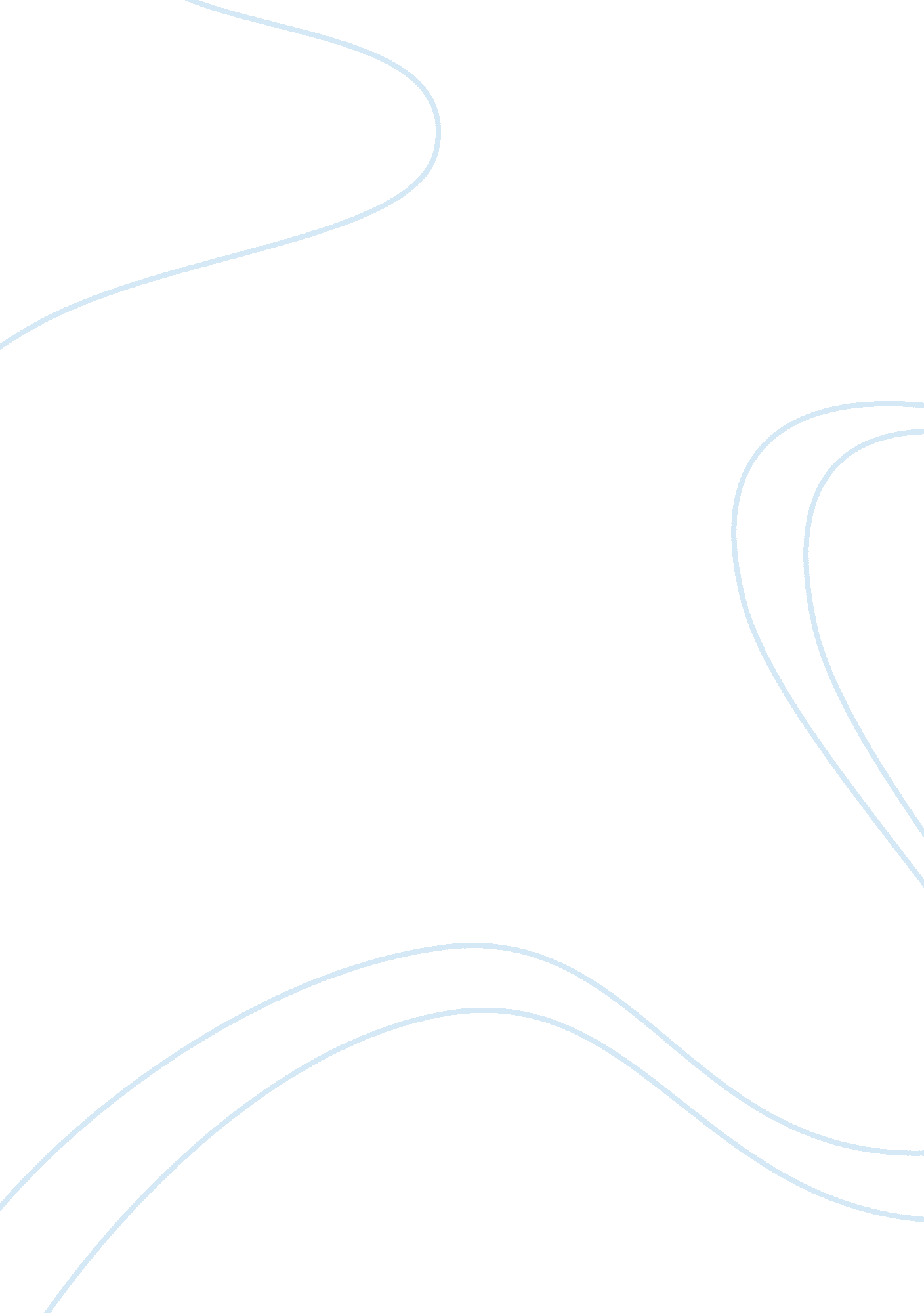 Online shopping versus in storeSociology, Shopping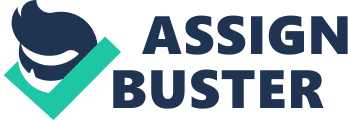 If a person decides to make the purchases of an item online there are a few facts that should be realized. In the economy that today's society is in savings is a big deal for most. When shopping online the shopper will be required to purchase their items with credit cards. Credit cards can be very convenient a shopper however, they come with payments and interest. When calculated out a shopper can look at 10 percent on purchases made. Knowing this and how long it can take to pay debt off may make a person think twice about the purchases that are made. On average 5, 000 dollars will take 10 years to payoff. Once the shopper has ordered the Items shipping will be estimated. One transaction online can cost a person an extra 10 Lars In shipping, followed by at least 10 dollars In a small purchase for Interest on the credit card. The shopper also has the choice to go Into the stores to make the purchases needed. These purchases can be made with a variety of payments including cash, gift cards as well as credit cards. Most people know how much they are willing to spend on an item and very seldom want to spend more. If a going into a store with cash you are ensured you will not spend more, or incur any hidden fees. When paying with cash it can be asked if a discount is available, a person would be pleasantly surprised at the savings offered. In store shopping offers other means of savings as well, coupons are a big tool that stores supply to have the public come into their establishments. Now if a company like Kohl's for Instance offers additional savings If a credit card Is used, once again the shopper Is saving usually an additional 15 percent. The trick to shopping In stores with credit cards Is to turn around and make the payment right there Is In the store. This would require that the customer had the intention of paying with cash to savemoney, and in the end this would save a customer even more than thought of in the beginning. More thought should go into why one would choose not to shop online versus shopping in the store. Today the country is seeing a lack in jobs, and people needing work. For every purchase a person makes online it is taking more jobs away. Shopping online one does not need a sales clerk, cashier, janitor, supervisor, and manager to make the purchases. All one needs is to have access to the Internet, and fingers. Placing orders online also can take away from local vendors, not Just corporations. If online most likely you will be ordering from companies that purchase teems from overseas, yet again taking money away from the American economy. Now if shopping for electronics Is what a person Is doing corporate shopping will be needed; however, doing It online takes more Jobs away. When thinking about making a purchase for a television most would only think tout want ten Test price Is Tanat can De Taunt. IT ten economy were outing tout a few things would cross the mind of an individual. One big item is if the store wasn't open it would be an empty building, owner looses money, electric company looses money, and the people that would normally work there are trying to find a Job amongst all the other Americans. Going out shopping in person can offer a great deal of benefits too community. This allows the shopper to purchase locally grown and locally made items. When thinking that corporate gifts are needed for Christmas or birthdays' people can think out of the box and get creative. How many people would want to receive a massage, car wash, oil change? These are all options for in store shopping, thus keeping money in the local economy. Shopping online can also bring up a few worries will the item fit will it match, or will it live up to expectations of the purchaser? When ordering clothing online a errors does not get to try on the clothes, this leaves one hoping it is going to fit correctly and the way it was expected to fit. If a person decides that the bathroom needs to be redecorated and spends four hundred dollars online doing this, gets the items in the mail to be upset that it does not match as well to the tile. Problems like this can occur at anytime when the items are not seen in person. In order for a one to be sure that what is wanted is what one gets it is best to use the senses in making the purchase. To use senses in making a purchase being present is required. This would even go for purchasing a television, seeing the efferent screens on will help a shopper to decide which one would be best. If wanting to purchase a new dress trying it on will show rather the look is what is wanted or not. The same theory applies to making purchases for a home, the items can be brought in and placed where it is wanted and then decided upon if it should stay or go back to the store for a replacement. Questions can now be asked knowing the differences on the two forms when deciding which form is best for the shopper. When deciding to make a purchase each person will need to decide what matters most, convenience or helping to boost he economy, and staying local with each purchase. 